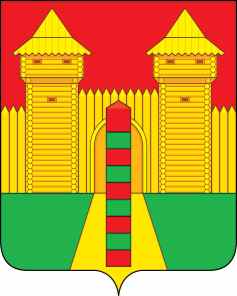 АДМИНИСТРАЦИЯ  МУНИЦИПАЛЬНОГО  ОБРАЗОВАНИЯ «ШУМЯЧСКИЙ   РАЙОН» СМОЛЕНСКОЙ  ОБЛАСТИПОСТАНОВЛЕНИЕот 17.06.2022г. № 297          п. ШумячиВ соответствии со статьёй 17 Федерального закона от 25.12.2018 3 475-ФЗ «О любительском рыболовстве и о внесении изменений в отдельные                            законодательные акты Российской Федерации» Администрация муниципального образования «Шумячский район»                  Смоленской области          П О С Т А Н О В Л Я Е Т:1. Внести в Правила использования водных объектов общего пользования, расположенных на территории муниципального образования «Шумячский район» Смоленской области, для личных и бытовых нужд (далее – Правила), утвержденные постановлением Администрации муниципального образования «Шумячский район» Смоленской области от 14.09.2016г. № 639, следующие            изменения:1.1. пункт 1.3. раздела 1 Правил изложить в следующей редакции:«1.3. Основные термины и понятия, используемые в настоящих Правилах:- поверхностные водные объекты - расположенные на территории                     муниципального образования «Шумячский район» Смоленской области                       водотоки (реки, ручьи, каналы), водоемы (озера, пруды, обводненные карьеры, водохранилища), болота, природные выходы подземных вод (родники);- личные и бытовые нужды - личные, семейные, домашние нужды, не                 связанные с осуществлением предпринимательской деятельности, в том числе: плавание и причаливание плавучих средств, в том числе маломерных судов, находящихся в частной собственности физических лиц и не используемых для осуществления предпринимательской деятельности;- любительское рыболовство - деятельность по добыче (вылову) водных биоресурсов для личного потребления и в рекреационных целях;- водопользование в целях ведения подсобного хозяйства - полив садовых, огородных, дачных земельных участков, предоставленных или приобретенных для ведения личного подсобного хозяйства, а также водопой скота, ведение                 работ по уходу за домашними животными и птицей, которые находятся в                   собственности физических лиц, не являющихся индивидуальными                                предпринимателями;- отдых (рекреация) на воде - купание, оздоровительное плавание,                      пребывание в пределах береговой полосы.»;1.2. пункт 1.5. раздела 1 Правил изложить в следующей редакции:«1.5. Каждый гражданин вправе пользоваться (без использования                          механических транспортных средств) береговой полосой водных объектов                      общего пользования для передвижения и пребывания около них. в том числе для осуществления любительского рыболовства и причаливания плавучих средств.»;1.3. пункт 3.1. раздела 3 Правил изложить в следующей редакции:«3.1. Каждое физическое лицо вправе пользоваться (без использования              механических транспортных средств) береговой полосой водных объектов                    общего пользования для передвижения и пребывания около них, в том числе для осуществления любительского рыболовства и причаливания плавучих средств.».2. Настоящее постановление вступает в силу с момента его подписания.3. Контроль за исполнением настоящего постановления оставляю за собой.О внесении изменений в Правила                   использования водных объектов                    общего пользования, расположенных на территории муниципального                      образования «Шумячский район»                 Смоленской области, для личных и                бытовых нуждИ.п. Главы муниципального образования«Шумячский район» Смоленской областиГ.А. Варсанова